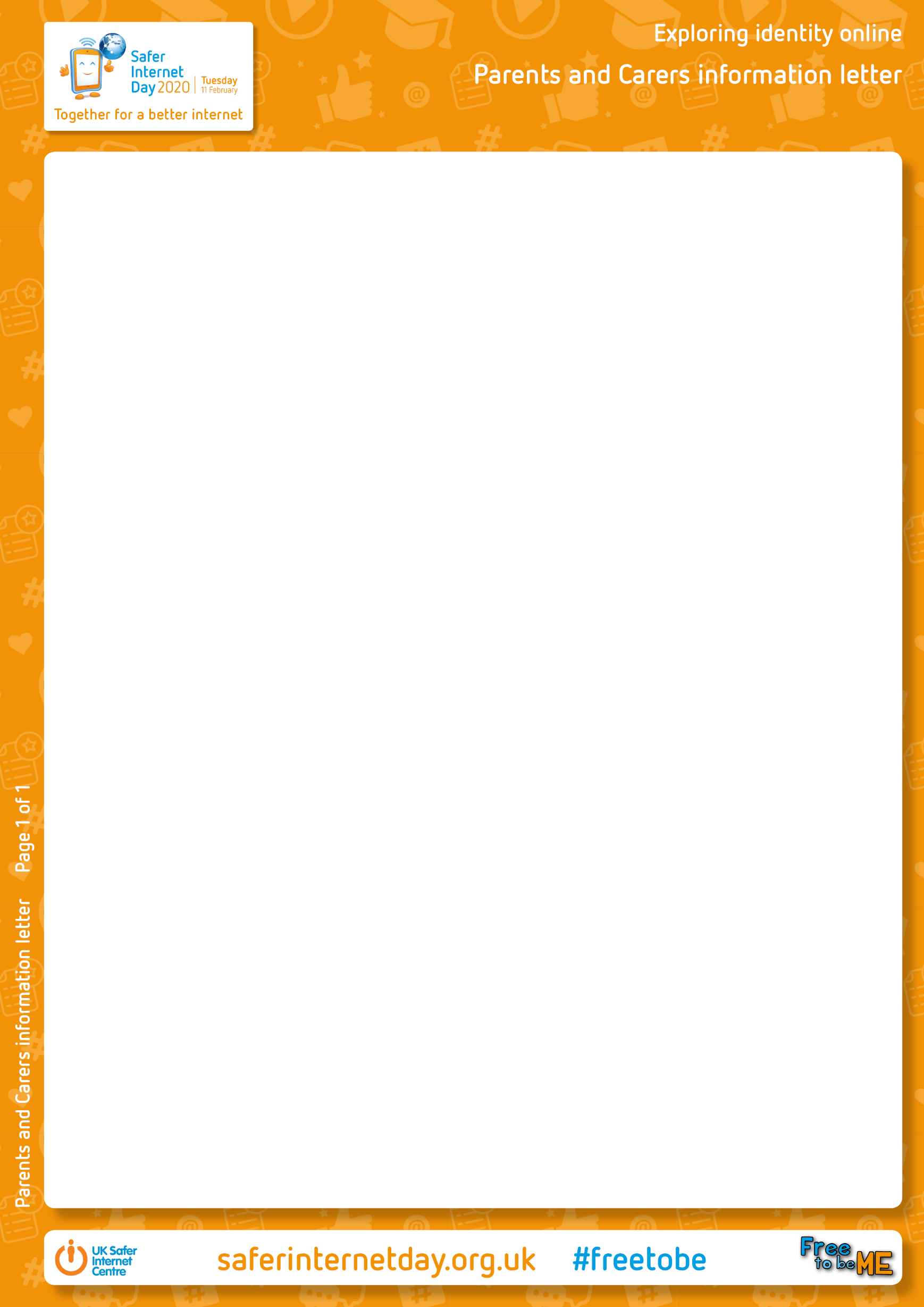 Dear Parents/Carers,Today and during this week in school we will be celebrating using the internet safely using resources from Safer Internet Day 2020. Safer Internet Day is a global campaign to promote the safe and responsible use of technology, which calls on young people, parents, carers, teachers, social workers, law enforcement, companies, policymakers, and wider, to join together in helping to create a better internet. Using the internet safely and positively is a key message that we promote in St Mary’s C of E School and using the Safer Internet Day resources is a great opportunity for us to re-emphasise the online safety messages we deliver throughout the year. Some of the activities we’ll be participating in on the day include:EYFS and KS1 assembly KS2 assembly Class lessons on how to keep your identify safe online and what consent meansWe’d be delighted if you could join us in by continuing the conversation at home. To help you with this you may be interested in downloading the free Safer Internet Day resource pack for parents and carers which is available here: saferinternet.org.uk/sid-parents. There are also top tips, a quiz and films which you can use at home with your child.Some other resources which you may find helpful in supporting your child online are:Advice for parents and carers from ChildnetTips, advice and guides for parents and carers from the UK Safer Internet CentreGuides on popular apps and games from NetAwareReviews and information about games, apps, TV shows and websites from Common Sense MediaHelp on using parental controls and privacy settings from Internet MattersInformation and reporting of online grooming or abuse from CEOPOnline safety is an important issue which at St Mary’s C of E School we’re committed to teaching our children about.If you have any concerns or questions about keeping your child safe online, please do get in touch with your child’s class teacher, Mr King or our Designated Safeguarding Lead Mrs Tyreman.Kind regards,Mr KingOnline Safety Lead